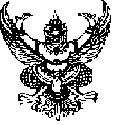 ประกาศองค์การบริหารส่วนตำบลหัวหนองเรื่อง  รายงานการติดตามและประเมินผลแผนพัฒนาองค์การบริหารส่วนตำบลหัวหนอง  ประจำปีงบประมาณ  พ.ศ.  ๒๕๖๑  รอบเดือนตุลาคม  พ.ศ.  ๒๕๖๑************************************		ตามที่  องค์การบริหารส่วนตำบลหัวหนอง  ได้ดำเนินการติดตามและประเมินผลแผนพัฒนาท้องถิ่นสี่ปี  (พ.ศ. ๒๕๖๑ - ๒๕๖๔)  และแผนการดำเนินงาน  ประจำปีงบประมาณ  พ.ศ.  ๒๕๖๑  รอบเดือนตุลาคม  พ.ศ.  ๒๕๖๑  (ระหว่างวันที่  ๑  เดือนตุลาคม  พ.ศ.  ๒๕๖๐  ถึงวันที่  ๓0  เดือนกันยายน  พ.ศ.  ๒๕๖๑)  และผู้บริหารท้องถิ่นได้นำเสนอรายงานการติดตามและประเมินผลแผนพัฒนา ฯ  ต่อสภาองค์การบริหารส่วนตำบลหัวหนอง  และคณะกรรมการพัฒนาองค์การบริหารส่วนตำบลหัวหนอง  แล้วนั้นเพื่อให้การดำเนินการติดตามและประเมินผลแผนพัฒนาขององค์การบริหารส่วนตำบล            หัวหนอง  ประจำปีงบประมาณ  พ.ศ.  ๒๕๖๑  รอบเดือนตุลาคม  พ.ศ.  ๒๕๖๑  เป็นไปตามระเบียบกระทรวงมหาดไทย  ว่าด้วยการจัดทำแผนพัฒนาขององค์กรปกครองส่วนท้องถิ่น  พ.ศ.  ๒๕๔๘  และที่แก้ไขเพิ่มเติม  (ฉบับที่  ๒)  พ.ศ.  ๒๕๕๙  ข้อ  ๑๔  (๕)  ซึ่งกำหนดให้ผู้บริหารท้องถิ่นประกาศผลการติดตามและประเมินผลแผนพัฒนาให้ประชาชนได้รับทราบในที่เปิดเผยภายในสิบห้าวันนับแต่วันที่ผู้บริหารท้องถิ่นเสนอ  ผลการติดตามและประเมินผลดังกล่าวและต้องปิดประกาศโดยเปิดเผยไม่น้อยกว่าสามสิบวันโดยอย่างน้อยปีละสองครั้งภายในเดือนเมษายนและภายในเดือนตุลาคมของทุกปี  นั้น  องค์การบริหารส่วนตำบลหัวหนอง  อำเภอบ้านไผ่  จังหวัดขอนแก่น  จึงขอประกาศรายงานการติดตามและประเมินผลแผนพัฒนาองค์การบริหารส่วนตำบลหัวหนอง  ประจำปีงบประมาณ  พ.ศ.  ๒๕๖๑  รอบเดือนตุลาคม  พ.ศ.  ๒๕๖๑  ตั้งแต่บัดนี้     เป็นต้นไป		จึงประกาศให้ทราบโดยทั่วกัน			ประกาศ  ณ  วันที่  ๑๐  เดือนตุลาคม  พ.ศ.  ๒๕๖๑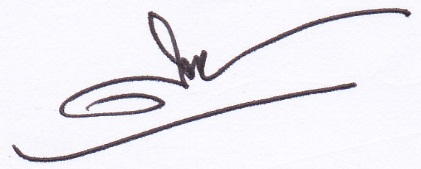 						(ลงชื่อ) (นายสมทรรศน์     หมื่นแก้ว)                         นายกองค์การบริหารส่วนตำบลหัวหนอง